NATICK GREENCOMMON AREA GRILL RULESUse of the grill area is at your own risk. Natick Green and management are not responsible for any damage to personal property or any Injury.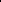 Children are not allowed in or around the common grill area.  Adult supervision is required at all times. Residents are responsible for bringing their own pretreated charcoal, matches and cooking utensils.		LIGHTER FLUID IS PROHIBITEDResidents and guests are responsible for cleaning the grill and picnic area after use. A trash receptacle and ember receptacle are provided.     • Residents must thoroughly scrape down the grill after use, so that the grill is always ready for the next resident.Residents and guests utilizing the common grill area or picnic area are to be respectful and considerate of surrounding neighbors at all times. All noise levels must be kept at a minimum as to not intrude on other residents' right to a quiet and peaceful environment. 		Failure -to use the grill area responsibly by any 	resident or guest will result in a $100.00 fine.Thank you for your time and cooperationNatick Green Condo Trust 